* Z vplačilom DONATORSKE KOTIZACIJE udeleženec/ka pridobi status donatorja/ice, kar bo posebej označeno na priponki. Donatorji bodo vabljeni na VIP kosilo (petek, 29. IX).Kotizacija: Zajema sodelovanje na konferenci, kava ob glavnih odmorih, družabni dogodek in konferenčni materiali.Ne zajema plačila bančnih stroškov in DDV. POMEMBNO: Pri vplačilu iz tujine je treba obvezno označiti opcijo 'OUR' – bančni stroški bremenijo vplačnika kotizacije.Datum prijave:			Podpis udeleženke/ca:Izpolnjeni obrazec poslati na: info@sdeval.si; ili sdeval@siol.netZahvaljujemo se za prijavo udeležbe!Slovensko društvo evalvatorjev, Tabor 7, 1000 Ljubljana, Slovenija. Davčna št. 66948894. Matična št.: 2376784000. Splet: https://www.sdeval.si/5. Konferenca Mreže evalvatorjev Zahodnega Balkana (WBEN)29.-30. september 2023, Ljubljana, Slovenija»VREDNOTENJE UČINKOV JAVNIH POLITIK – NAČELA, METODE IN PRAKSE«5. Konferenca Mreže evalvatorjev Zahodnega Balkana (WBEN)29.-30. september 2023, Ljubljana, Slovenija»VREDNOTENJE UČINKOV JAVNIH POLITIK – NAČELA, METODE IN PRAKSE«5. Konferenca Mreže evalvatorjev Zahodnega Balkana (WBEN)29.-30. september 2023, Ljubljana, Slovenija»VREDNOTENJE UČINKOV JAVNIH POLITIK – NAČELA, METODE IN PRAKSE«OBRAZEC ZA PRIJAVO UDELEŽBEOBRAZEC ZA PRIJAVO UDELEŽBEOBRAZEC ZA PRIJAVO UDELEŽBEORGANIZATORJA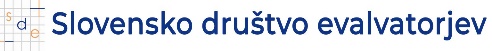 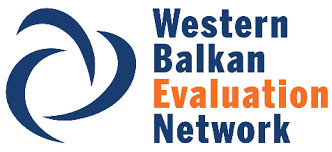 ORGANIZATORJALOKACIJA: 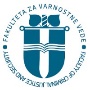 Fakulteta za varnostne vede / UM. Kotnikova ulica 8, 1000 Ljubljana, Slovenija. Predavalnica 7, I nadstropjeIme, Priimek udeleženke/caE-pošta udeleženke/caOrganizacija (vplačnik kotizacije)Davčna številka vplačnika kotizacijeNaslov vplačnika kotizacijeDržava udeleženke/caZgodnje plačilo kotizacije do 1. IX. 2023REDNA KOTIZACIJA: 100 € ali DONATORSKA KOTIZACIJA: 200 €*Zgodnje plačilo kotizacije do 1. IX. 2023REDNA KOTIZACIJA: 100 € ali DONATORSKA KOTIZACIJA: 200 €*Pozno vplačilo kotizacije po 1. IX. 2023200 €Podatki za vplačilo kotizacije: Delavska Hranilnica, Miklošičeva 5, LjubljanaIBAN: SI56; SWIFT/BIC: HDELSI22; Račun SDE št. 6100 0002 5580 702Podatki za vplačilo kotizacije: Delavska Hranilnica, Miklošičeva 5, LjubljanaIBAN: SI56; SWIFT/BIC: HDELSI22; Račun SDE št. 6100 0002 5580 702Podatki za vplačilo kotizacije: Delavska Hranilnica, Miklošičeva 5, LjubljanaIBAN: SI56; SWIFT/BIC: HDELSI22; Račun SDE št. 6100 0002 5580 702